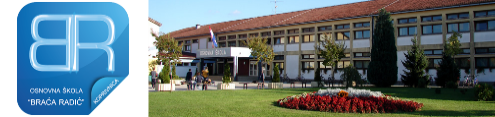             REPUBLIKA HRVATSKAKOPRIVNIČKO-KRIŽEVAČKA ŽUPANIJA   OSNOVNA ŠKOLA „BRAĆA RADIĆ“              K O P R  I V N  I  C AKLASA: 112-04/22-01/13URBROJ: 2137-30-01-22-9Koprivnica, 25.11.2022. godineNa temelju članka 107. stavka 9. Zakona o odgoju i obrazovanju u osnovnoj i srednjoj školi („Narodne novine“ broj 87/08, 86/09, 92/10, 105/10, 90/11, 5/12, 16/12, 86/12, 126/12, 94/13, 152/14, 7/17, 68/18 98/19 i 64/20) i članka 12. Pravilnika o načinu i postupku zapošljavanja u Osnovnoj školi „Braća Radić“ Koprivnica, po prethodnoj Odluci ravnatelja o načinu i vremenu vrednovanja kandidat, Povjerenstvo za procjenu i vrednovanje kandidata (u daljnjem tekstu: Povjerenstvo) upućujePOZIV ZA USMENO TESTIRANJE (intervju)kandidatima koji ispunjavaju uvjete iz natječaja i koji su pravodobno dostavili svu traženu (potpunu) dokumentaciju uz prijavu na natječaj za radno mjesto SPREMAČICE - 1 izvršitelj/ica određeno puno (40 sati tjedno) radno vrijeme, zamjena za privremeno odsutnu radnicu, Mjesto rada: OŠ „Braća Radić“ Koprivnica, Miklinovec 6a, 48000 Koprivnica.Natječaj je objavljen koji je objavljen na mrežnim stranicama i oglasnim pločama Hrvatskog zavoda za zapošljavanje te mrežnim stranicama i oglasnoj ploči škole dana 15.11.2022.  godine.  Usmeno testiranje (intervju) provodi se s kandidatima prijavljenim na natječaj koji ispunjavaju uvjete natječaja i koji su pravodobno dostavili svu traženu (potpunu) dokumentaciju uz prijavu na natječaj, a o čemu su telefonski obaviješteni od strane tajnice škole Anite Brković.Usmeni razgovor (intervju) s kandidatima provodi se razgovorom  o interesu, profesionalnim ciljevima, motivaciji za rad na radnom mjestu spremača/ice i stečenom radnom iskustvu u struci te rezultatima ostvarenim u dosadašnjem radu.Svi kandidati dužni su sa sobom imati odgovarajuću identifikacijsku ispravu (važeću osobnu iskaznicu, putovnicu ili vozačku dozvolu). Nakon utvrđivanja rezultata testiranja Povjerenstvo utvrđuje rang listu kandidata koju upućuje ravnatelju škole.Usmeno testiranje  provest će se 29.11. 2022. godine (utroak) s početkom u 12:30 sati u OŠ „Braća Radić“ Koprivnica, Miklinovec 6a, 48 000 Koprivnica prema sljedećem rasporedu o kojem su kandidati obaviješteni telefonskim putem:Ž.J. u 12:30  satiJ.P. u 12:45 sati V.R.G. u 13:00 sati Ako kandidat/kinja ne pristupi usmenom intervjuu  smatrat će se da je povukao prijavu na natječaj. Kandidat/kinja prijavljen/na na natječaj bit će obaviješten/na putem mrežne stranice škole http://os-braca-radic-koprivnica.skole.hr/ najkasnije u roku od osam dana od dana sklapanja ugovora o radu s odabranim/om kandidatom/kinjom. Povjerenstvo za procjenu i vrednovanje kandidata